Chers parents et mes chers élèves, Vous pouvez me contacter sur mes boîtes mails suivantes : amandine.pouilloux@ac-poitiers.fr ou a.pouilloux@laposte.net Voici le travail du Lundi 6 avril : Rituels : sur le cahier vertGrammaire : Grammaire : compléter les phrases avec un complément de phrase. (lieu, temps, manière, but)La petite romane aura un vélo à son anniversaire. (temps)Nous avons acheté un ballon au centre commercial. (lieu)Tu seras bien chez tes grands-parents. (lieu)Le loup rôdait et cherchait une proie dans la forêt. (lieu)Thibault attend les vacances avec hâte. (manière)Calculs : à poser et résoudre sur le cahier vertAnglais : sur le cahier vert : Voici un menu de Fastfood. Chercher le prix des aliments dans la carte du restaurant et répondre aux questions. La question est la suivante : How much is the … ? (Combien vaut le ….. ?) La réponse attendue est :  The … is X dollars (Le…. vaut …. Dollars)J’aimerais que sur le cahier vert vous écriviez : Exemple			How much is the fruit salad ?The fruit salad is 6 dollars. Question du jour : How much is the chicken nuggets ? The chicken nuggets is 7 $.How much is the green salad ? The green salad is 6 $.How much is the Diet coke M ? The Diet coke M is 4 $.How much is the coffee ? The coffee is 3 $.How much is the French fries S ? The French fries S is 4 $.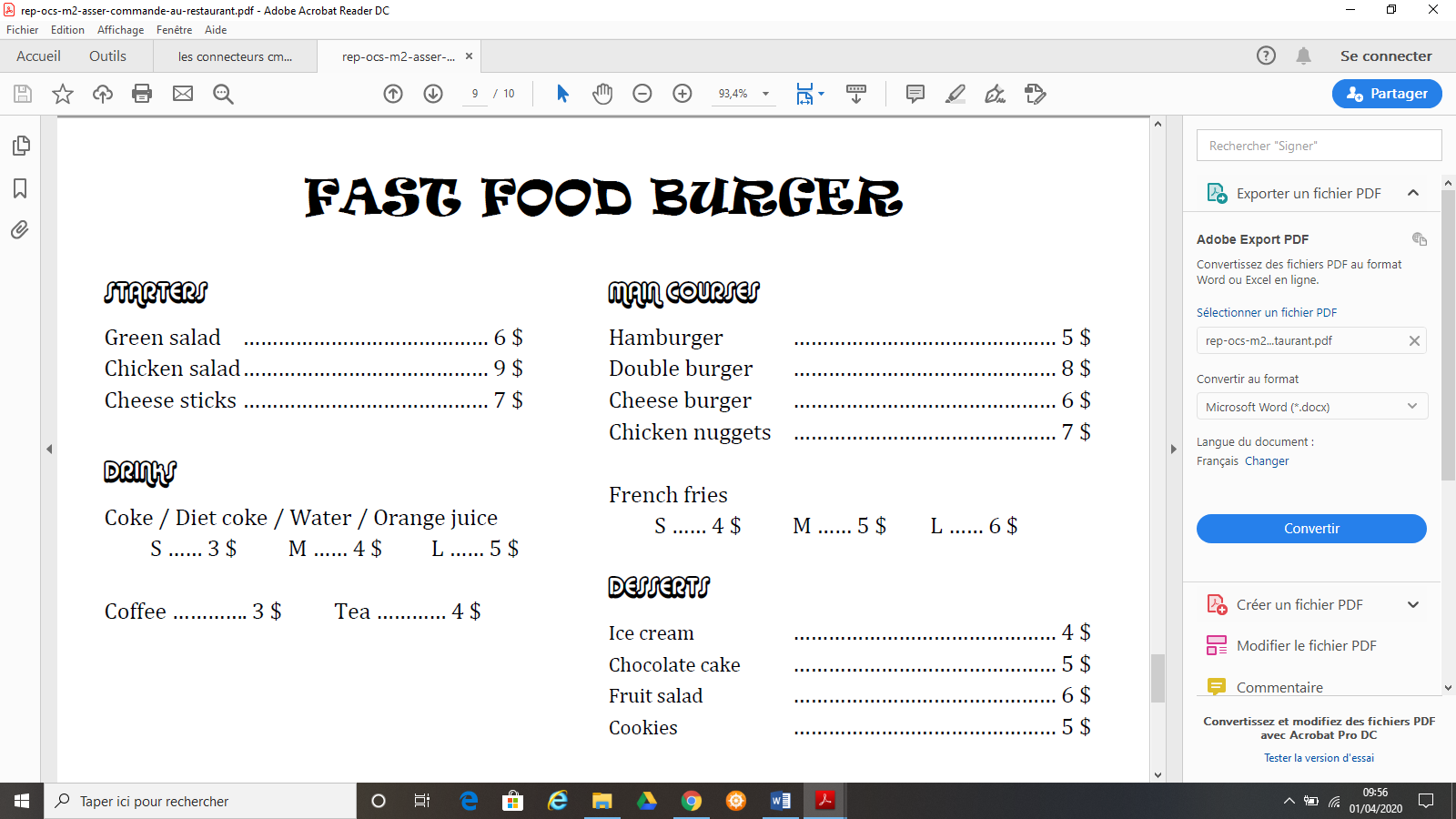 Mathématiques :  Calcul mental :   :Des fractions décimales aux nombres décimaux : On se disait 7/10 : j’écris 7, je décale la virgule 1 fois vers la gauche car il y a 1 zéro à 10. Le résultat est 0,7. Si la fraction est 72/100 : j’écris 7, je décale 2 fois la virgule vers la gauche car il y a 2 zéros à 100. Le résultat est 0,72. 8/10= 0,8 7/10=0,71/10=0,134/10= 3,435/10= 3,5Exercice 1 : Nommer les 10 solides. Les cm1 nomment les solides suivants : 1, 2, 3, 6, 7, 8, 9. Sur le cahier vert, vous écrivez le numéro du solide avec son nom. 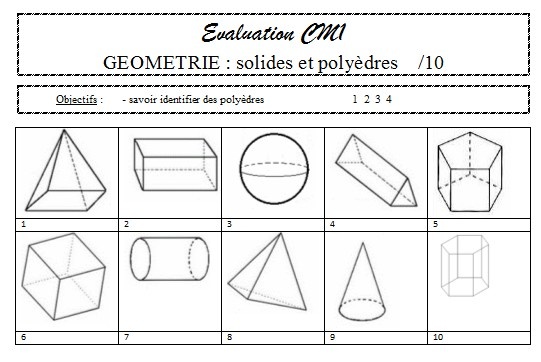 Histoire : Nouvelle séquence en histoire : l’âge industriel. Nous faisons un bon dans le temps car nous passons au  XIXe (19e) siècle. 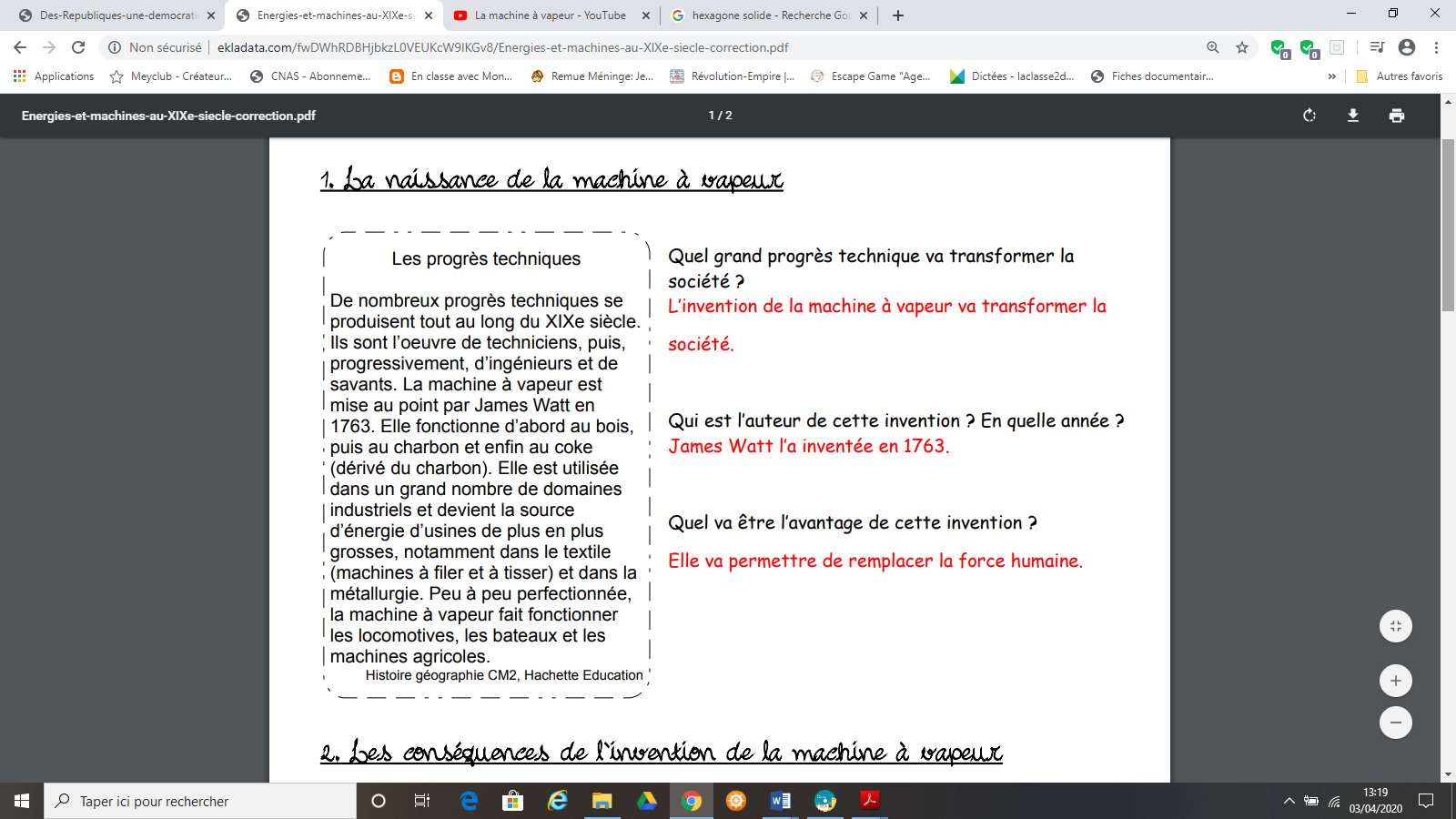 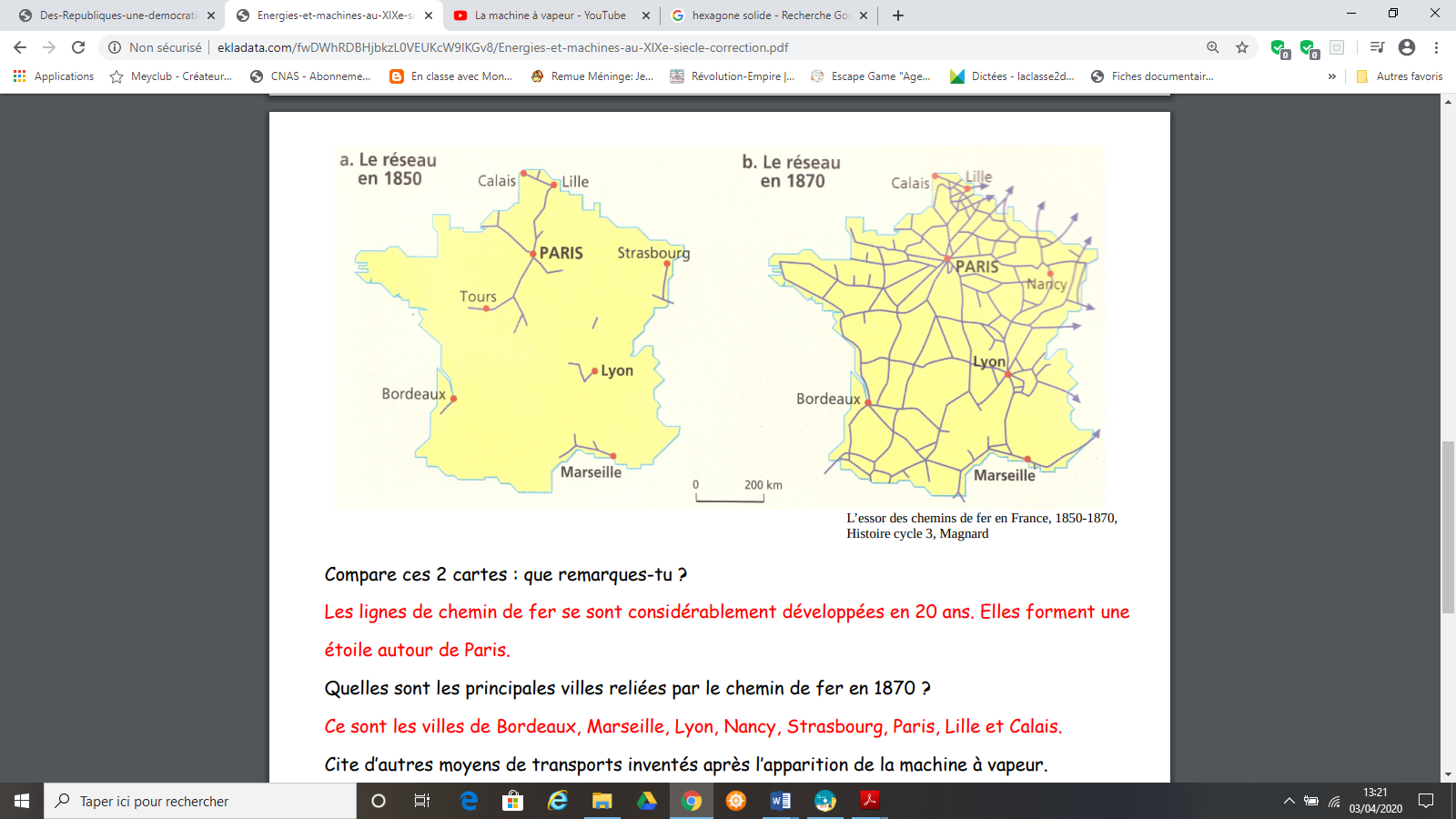 Cm153 900 – 27 415 = 26 485405 239 – 128 964 = 276 2753 526 + 2 015 + 756 + 89 = 6 38648 200 + 33 648 + 15 423 = 97 271Cm2154 230 – 85 477 = 68 75363 258 009 – 24 568 093 = 38 689 916378 526 + 42 539 + 14 200 + 753 + 639 +85 = 436 742 14 002 536 + 7 589 006 + 2 369 826 = 23 961 368Pyramide à base carréePavé droitSphèrePrismePrisme pentagonalCubeCylindreTétraèdre ou pyramide à base triangleCône Prisme hexagonal